May newsletter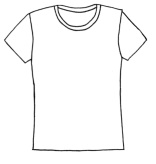 Please can we remind parents that your child needs to wear the correct uniform with Diamond preschool logo. If you require to buy more, jumpers are £7 and T-shirts are £4. These are available at preschool.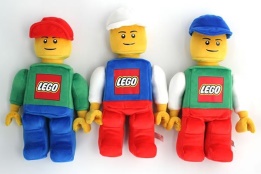 This year our summer trip we will be going to LEGOLAND discovery centre in Birmingham. There will be a separate letter with all the details.Term datesClose: Monday 6th May (Bank holiday)Close: Friday 24th May-open June 3rdClose: Friday 19th JulyOpen: September 4th 